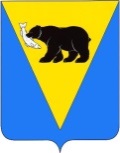 ПОСТАНОВЛЕНИЕАДМИНИСТРАЦИИ УСТЬ-БОЛЬШЕРЕЦКОГО МУНИЦИПАЛЬНОГО РАЙОНАот 05.11.2019 № 418В соответствии с Федеральным законом от 1 мая 2019 г. №71-ФЗ "О внесении изменений в Федеральный закон "О контрактной системе в сфере закупок товаров, работ, услуг для обеспечения государственных и муниципальных нужд", Администрация Усть-Большерецкого муниципального районаПОСТАНОВЛЯЕТ:Признать утратившим силу следующие постановления:            1) Постановление Администрации Усть-Большерецкого муниципального района от 02.06.2016 № 222 «Об утверждении «Порядка формирования, утверждения и ведения планов закупок товаров, работ, услуг для обеспечения муниципальных нужд Усть-Большерецкого муниципального района»; 2) Постановление Администрации Усть-Большерецкого муниципального района от 14.03.2017 № 78 «О внесении изменения в приложение к постановлению Администрации Усть-Большерецкого муниципального района от 02.06.2016 № 222 «Об утверждении «Порядка формирования, утверждения и ведения планов закупок товаров, работ, услуг для обеспечения муниципальных нужд Усть-Большерецкого муниципального района».Аппарату Администрации  Усть-Большерецкого муниципального района обнародовать настоящее постановление и разместить на официальном сайте Администрации Усть-Большерецкого муниципального района в информационно-телекоммуникационной сети «Интернет».Настоящее постановление вступает в силу со дня его опубликования и распространяется на правоотношения, возникшие с 01 октября 2019 года.Контроль за исполнением настоящего постановления оставляю за собой.И. о. Главы Усть-Большерецкого муниципального района		                                                                   Б. Б. КвиткоО признании утратившим силу некоторых постановлений  Администрации Усть-Большерецкого муниципального района